								č.  134 /2021-NP-B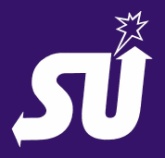  Smlouva o zajištění náhradního plnění uzavřená pro rok 2021.SU-servis, s.r.o., Hraniční 6, 370 06 České Budějovice,  IČO: 14502283				zastoupený: Ing. Milanem Märzem, jednatelem (dále dodavatel)                                				   aFirma:	Základní škola, Dukelská 11, České Budějovice, Dukelská 258/11, 370 01 České BudějoviceIČO:  62537873Zastoupený:  Mgr. Zdeněk Hnilička(dále odběratel) Uzavřeli následující dodatek smlouvy pro rok 2024I. Předmět smlouvyZajištění náhradního plnění podle § 81 zákona o zaměstnanosti č. 435/2004 Sb. II. Odběratela) Odběratel požaduje na dodavateli zajistit náhradní plnění pro rok 2024 ve výši  130 000,-  (bez DPH) a to za dodávky zboží pro úklid a hygienu.c)  Odběratel bude potvrzovat do elektronické evidence MPSV dodavatelem zadanou výši uhrazené faktury za dodané zboží na mailové adrese odběratele: sekretariat@zsdukelska.cz. Ostatní části uzavřené smlouvy o zajištění náhradního plnění pro rok 2021 se nemění.V Č. Budějovicích, dne 26. 01. 2024…………………………………………                                                                       ………………………………………           za dodavatele                          			               	  za odběratele    Ing. Milan März, jednatel                                                                              Mgr. Zdeněk Hnilička